2017 ITU-R	لجان الدراسات وفرق العمل وأفرقة المهام، قطاع الاتصالات الراديوية: فبراير-ديسمبر***ITU-T	اجتماعات لجان الدراسات وورش العمل لقطاع تقييس الاتصالات: الفترة المقترحة: يناير - يوليو وسبتمبر - ديسمبرITU-D	اجتماعات أفرقة المقررين لقطاع تنمية الاتصالات: 27-9 ينايرRDF-ARB	المنتدى الإقليمي للتنمية من أجل منطقة الدول العربية: 29 ينايرRPM-ARB	الاجتماع الإقليمي التحضيري للمؤتمر العالمي لتنمية الاتصالات لعام 2017 من أجل منطقة الدول العربية: 30 يناير - 1 فبرايرCWGs	أفرقة العمل التابعة للمجلس: المواعيد المقترحة: 30 يناير - 10 فبرايرRRB17.1	لجنة لوائح الراديو: 24-20 فبرايرRDF-AMS	المنتدى الإقليمي للتنمية من أجل منطقة الأمريكتين: 21 فبرايرRPM-AMS	الاجتماع الإقليمي التحضيري للمؤتمر العالمي لتنمية الاتصالات لعام 2017 من أجل منطقة الأمريكتين: 24-22 فبرايرRDF-ASP	المنتدى الإقليمي للتنمية من أجل منطقة آسيا والمحيط الهادئ: 20 مارسRPM-ASP	الاجتماع الإقليمي التحضيري للمؤتمر العالمي لتنمية الاتصالات لعام 2017 من أجل منطقة آسيا والمحيط الهادئ: 23-21 مارسITU-D	اجتماعات لجان الدراسات لقطاع تنمية الاتصالات: 27 مارس - 7 أبريلRAG	الفريق الاستشاري للاتصالات الراديوية: 28-26 أبريلRDF-EUR	المنتدى الإقليمي للتنمية من أجل منطقة أوروبا: 26 أبريلRPM-EUR	الاجتماع الإقليمي التحضيري للمؤتمر العالمي لتنمية الاتصالات لعام 2017 من أجل منطقة أوروبا: 28-27 أبريلGirls in ICT	اليوم الدولي للفتيات في مجال تكنولوجيا المعلومات والاتصالات: 27 أبريلTSAG	الفريق الاستشاري لتقييس الاتصالات: 4-1 مايوRPM-CM	الاجتماع التنسيقي للاجتماعات الإقليمية التحضيرية للمؤتمر العالمي لتنمية الاتصالات لعام 2017: 8 مايوTDAG	الفريق الاستشاري لتنمية الاتصالات: 12-9 مايوC-17	دورة المجلس لعام 2017: 25-15 مايوWTISD	اليوم العالمي للاتصالات ومجتمع المعلومات: 17 مايوWSIS Forum	منتدى القمة العالمية لمجتمع المعلومات: 16-12 يونيوGSR	الندوة العالمية لمنظمي الاتصالات: 14-11 يوليوRRB17.2	لجنة لوائح الراديو: 21-17 يوليوWorld Telecom	تليكوم العالمي للاتحاد 2017: 28-25 سبتمبر*CWGs	أفرقة العمل التابعة للمجلس: المواعيد المقترحة: 22-11 سبتمبرWTDC	المؤتمر العالمي لتنمية الاتصالات: 20-9 أكتوبرITU Kaleidoscope	حدث كاليدوسكوب الذي ينظمه الاتحاد: 8-6 نوفمبر*RRB17.3	لجنة لوائح الراديو: المواعيد المقترحة: 10-6 نوفمبر****WTIS	الندوة العالمية لمؤشرات الاتصالات/تكنولوجيا المعلومات والاتصالات المواعيد المقترحة: 17-13 نوفمبر2018 ***ITU-R	لجان الدراسات وفرق العمل وأفرقة المهام، قطاع الاتصالات الراديوية: الفترة المقترحة: يناير-ديسمبر***ITU-T	اجتماعات لجان الدراسات وورش العمل لقطاع تقييس الاتصالات: الفترة المقترحة: يناير-يوليو وسبتمبر-ديسمبر*CWGs	أفرقة العمل التابعة للمجلس: المواعيد المقترحة: 27-15 يناير أو 22 يناير - 2 فبراير***RRB18.1	لجنة لوائح الراديو: الفترة المقترحة: مارس*TSAG	الفريق الاستشاري لتقييس الاتصالات: المواعيد المقترحة: 16-13 مارس****GPS	ندوة المشاريع العالمية: الفترة المقترحة: 15 فبراير - 15 مارس****GET	المنتدى العالمي بشأن الاتصالات في حالات الطوارئ: الفترة المقترحة: 15 فبراير - 15 مارسTDAG	الفريق الاستشاري لتنمية الاتصالات: المواعيد المقترحة: 22-19 مارس*RAG	الفريق الاستشاري للاتصالات الراديوية: المواعيد المقترحة: 29-27 مارسC-18	دورة المجلس لعام 2018: 27-18 أبريل، والجلسة الأخيرة قبل مؤتمر المندوبين المفوضين لعام 2018 بيومينGirls in ICT	اليوم الدولي للفتيات في مجال تكنولوجيا المعلومات والاتصالات: 26 أبريلITU-D	اجتماعات لجان الدراسات لقطاع تنمية الاتصالات: المواعيد المقترحة: 30 أبريل - 11 مايوWTISD	اليوم العالمي للاتصالات ومجتمع المعلومات: 17 مايو*WSIS Forum	منتدى القمة العالمية لمجتمع المعلومات: المواعيد المقترحة: 25-21 مايو **GSR	الندوة العالمية لمنظمي الاتصالات: المواعيد المقترحة: 13-9 يوليو***RRB18.2	لجنة لوائح الراديو: الفترة المقترحة: يوليو****World Telecom	تليكوم العالمي للاتحاد 2018: الفترة المقترحة: 30-15 سبتمبر*ITU-D	اجتماعات أفرقة المقررين لقطاع تنمية الاتصالات: المواعيد المقترحة: 17 سبتمبر - 12 أكتوبر****ITU Kaleidoscope	حدث كاليدوسكوب الذي ينظمه الاتحاد: الفترة المقترحة: أكتوبر-ديسمبرPP-18	مؤتمر المندوبين المفوضين: 29 أكتوبر - 16 نوفمبر***RRB18.3	لجنة لوائح الراديو: الفترة المقترحة: نوفمبر**WTIS	الندوة العالمية لمؤشرات الاتصالات/تكنولوجيا المعلومات والاتصالات: المواعيد المقترحة: 7-3 ديسمبر*WRS-18	الحلقة الدراسية العالمية للاتصالات الراديوية: المواعيد المقترحة: 7-3 ديسمبر2019 ***ITU-R	لجان الدراسات وفرق العمل وأفرقة المهام، قطاع الاتصالات الراديوية: الفترة المقترحة: يناير-سبتمبر***ITU-T	اجتماعات لجان الدراسات وورش العمل لقطاع تقييس الاتصالات: الفترة المقترحة: يناير-يوليو وسبتمبر-ديسمبر*CPM19-2	الدورة الثانية للاجتماع التحضيري للمؤتمر لعام 2019: المواعيد المقترحة: 28-15 فبراير***CWGs	أفرقة العمل التابعة للمجلس: الفترة المقترحة: فبراير أو مارس***RRB19.1	لجنة لوائح الراديو: الفترة المقترحة: مارس*ITU-D	اجتماعات لجان الدراسات لقطاع تنمية الاتصالات: المواعيد المقترحة: 12-1 أبريلGirls in ICT	اليوم الدولي للفتيات في مجال تكنولوجيا المعلومات والاتصالات: 25 أبريل*WSIS Forum	منتدى القمة العالمية لمجتمع المعلومات: المواعيد المقترحة: 17-13 مايوWTISD	اليوم العالمي للاتصالات ومجتمع المعلومات: 17 مايو***RAG	الفريق الاستشاري للاتصالات الراديوية: الفترة المقترحة: مايو أو يونيو***TDAG	الفريق الاستشاري لتنمية الاتصالات: الفترة المقترحة: مايو أو يونيو***TSAG	الفريق الاستشاري لتقييس الاتصالات: الفترة المقترحة: مايو-يونيوC-19	دورة المجلس لعام 2019: 20-10 يونيو***RRB19.2	لجنة لوائح الراديو: الفترة المقترحة: يوليو**GSR	الندوة العالمية لمنظمي الاتصالات: المواعيد المقترحة: 12-8 يوليو***CWGs	أفرقة العمل التابعة للمجلس: الفترة المقترحة: سبتمبر أو أكتوبر*ITU-D	اجتماعات أفرقة المقررين لقطاع تنمية الاتصالات: المواعيد المقترحة: 23 سبتمبر - 18 أكتوبر***RRB19.3	لجنة لوائح الراديو: الفترة المقترحة: أكتوبرRA-19	جمعية الاتصالات الراديوية: 25-21 أكتوبرWRC-19	المؤتمر العالمي للاتصالات الراديوية: 28 أكتوبر - 22 نوفمبر*CPM23-1	الدورة الأولى للاجتماع التحضيري للمؤتمر لعام 2023: المواعيد المقترحة: 26-25 نوفمبر****WTIS	الندوة العالمية لمؤشرات الاتصالات/تكنولوجيا المعلومات والاتصالات: الفترة المقترحة: نوفمبر-ديسمبر****World Telecom	تليكوم العالمي للاتحاد 2019: الفترة المقترحة: أكتوبر-ديسمبر****ITU Kaleidoscope	حدث كاليدوسكوب الذي ينظمه الاتحاد: الفترة المقترحة: أكتوبر-ديسمبر2020 ***ITU-R	لجان الدراسات وفرق العمل وأفرقة المهام، قطاع الاتصالات الراديوية: الفترة المقترحة: يناير-ديسمبر***ITU-T	اجتماعات لجان الدراسات وورش العمل لقطاع تقييس الاتصالات: الفترة المقترحة: يناير-يوليو وسبتمبر-ديسمبر****GET	المنتدى العالمي بشأن الاتصالات في حالات الطوارئ: الفترة المقترحة: فبراير***CWGs	أفرقة العمل التابعة للمجلس: الفترة المقترحة: فبراير-مارس***RRB20.1	لجنة لوائح الراديو: الفترة المقترحة: فبراير-مارس***RAG	الفريق الاستشاري للاتصالات الراديوية: الفترة المقترحة: مارس-أبريل*TDAG	الفريق الاستشاري لتنمية الاتصالات: المواعيد المقترحة: 20-6 مارس*ITU-D	اجتماعات لجان الدراسات لقطاع تنمية الاتصالات: المواعيد المقترحة: 23 مارس - 3 أبريلGirls in ICT	اليوم الدولي للفتيات في مجال تكنولوجيا المعلومات والاتصالات: 23 أبريلWTISD	اليوم العالمي للاتصالات ومجتمع المعلومات: 17 مايو*WSIS Forum	منتدى القمة العالمية لمجتمع المعلومات: المواعيد المقترحة: 22-18 مايو***TSAG	الفريق الاستشاري لتقييس الاتصالات: الفترة المقترحة: مايو-يونيو*C-20	دورة المجلس لعام 2020: 27 مايو - 5 يونيو***RRB20.2	لجنة لوائح الراديو: الفترة المقترحة: يونيو-يوليو**GSR	الندوة العالمية لمنظمي الاتصالات: المواعيد المقترحة: 10-6 يوليو****CBS	ندوة بناء القدرات: الفترة المقترحة: سبتمبر***CWGs	أفرقة العمل التابعة للمجلس: الفترة المقترحة: سبتمبر-أكتوبر*ITU-D	اجتماعات أفرقة المقررين لقطاع تنمية الاتصالات: المواعيد المقترحة: 21 سبتمبر - 16 أكتوبر***RRB20.3	لجنة لوائح الراديو: الفترة المقترحة: أكتوبر-نوفمبر****World Telecom	تليكوم العالمي للاتحاد 2019: الفترة المقترحة: أكتوبر-ديسمبر***WTSA-20	الجمعية العالمية لتقييس الاتصالات لعام 2020: الفترة المقترحة: أكتوبر-ديسمبر****ITU Kaleidoscope	حدث كاليدوسكوب الذي ينظمه الاتحاد: الفترة المقترحة: أكتوبر-ديسمبر**WTIS	الندوة العالمية لمؤشرات الاتصالات/تكنولوجيا المعلومات والاتصالات: المواعيد المقترحة: 4-1 ديسمبر***WRS-20	الحلقة الدراسية للاتصالات الراديوية: الفترة المقترحة: ديسمبر___________المجلس 2017
جنيف، 25-15 مايو 2017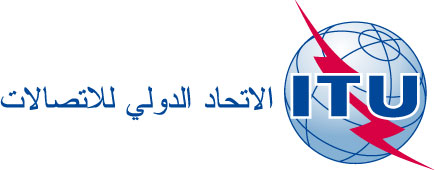 بند جدول الأعمال: PL 2.1الوثيقة C17/37-A14 مارس 2017الأصل: بالإنكليزيةتقرير من الأمين العامتقرير من الأمين العامالجدول الزمني لمؤتمرات الاتحاد وجمعياته 
واجتماعاته المقبلة: 2020-2017الجدول الزمني لمؤتمرات الاتحاد وجمعياته 
واجتماعاته المقبلة: 2020-2017ملخصيرد فيما يلي الجدول الزمني المخطط للأعوام 2020-2017 بغرض تقديم معلومات عامة.الإجراء المطلوبيُدعى المجلس إلى الإحاطة علماً بهذا التقرير.201720172017201720172017201720172017201720172017201720172017201720172017201720172017201720172017JANJANFEBFEBMARMARAPRAPRMAYMAYJUNJUNJULJULAUGAUGSEPSEPOCTOCTNOVNOVNOVDECCWGs
30/1-10/2CWGs
30/1-10/2CWGs
30/1-10/2CWGs
30/1-10/2CWGs
30/1-10/2CWGs
30/1-10/2C-17
15-25WTISD
17C-17
15-25WTISD
17CWGs*11-22CWGs*11-22ITU-RITU-RITU-RITU-RITU-RITU-RITU-RITU-RITU-RITU-RITU-RITU-RITU-RITU-RITU-RITU-RITU-RITU-RITU-RITU-RITU-RITU-RITU-RITU-RRRB17.1
20-24RRB17.1
20-24RAG
26-28RAG
26-28RRB17.2
17-21RRB17.2
17-21RRB17.3*
6-10RRB17.3*
6-10RRB17.3*
6-10ITU-T***ITU-T***ITU-T***ITU-T***ITU-T***ITU-T***ITU-T***ITU-T***ITU-T***ITU-T***ITU-T***ITU-T***ITU-T***ITU-T***ITU-T***ITU-T***ITU-T***ITU-T***ITU-T***ITU-T***ITU-T***ITU-T***TSAG
1-4TSAG
1-4ITU Kaleidoscope
6-8ITU Kaleidoscope
6-8ITU Kaleidoscope
6-8ITU-D
9-27RDF-ARB
29ITU-D
9-27RDF-ARB
29RPM-ARB
30/1-1/02RDF-AMS
21RPM-AMS
22-24RPM-ARB
30/1-1/02RDF-AMS
21RPM-AMS
22-24RDF-ASP
20RPM-ASP
21-23RDF-ASP
20RPM-ASP
21-23ITU-D
27/3-7/4RDF-EUR
26RPM-EUR27-28ITU-D
27/3-7/4RDF-EUR
26RPM-EUR27-28TDAG
9-12RPM-CM
8TDAG
9-12RPM-CM
8GSR
11-14GSR
11-14WTDC
9-20WTDC
9-20WTIS****
13-17WTIS****
13-17WTIS****
13-17Girls in ICT
27Girls in ICT
27WSIS Forum
12-16WSIS Forum
12-16ITU Telecom World
25-28ITU Telecom World
25-28201820182018201820182018201820182018201820182018201820182018201820182018201820182018201820182018JANJANFEBFEBMARMARAPRAPRMAYMAYJUNJUNJULJULAUGAUGSEPSEPOCTOCTNOVNOVNOVDECCWGs*15-27/1 or 22/1-2/2CWGs*15-27/1 or 22/1-2/2CWGs*15-27/1 or 22/1-2/2CWGs*15-27/1 or 22/1-2/2C-18
18-27C-18
18-27WTISD
17WTISD
17Last session of C18 + PP-18
27/10 + 29/10-16/11Last session of C18 + PP-18
27/10 + 29/10-16/11Last session of C18 + PP-18
27/10 + 29/10-16/11Last session of C18 + PP-18
27/10 + 29/10-16/11ITU-R***ITU-R***ITU-R***ITU-R***ITU-R***ITU-R***ITU-R***ITU-R***ITU-R***ITU-R***ITU-R***ITU-R***ITU-R***ITU-R***ITU-R***ITU-R***ITU-R***ITU-R***ITU-R***ITU-R***ITU-R***ITU-R***ITU-R***ITU-R***RRB18.1***RRB18.1***RAG*
27-29RAG*
27-29RRB18.2***RRB18.2***RRB18.3***RRB18.3***RRB18.3***WRS-18*
3-7ITU-T***ITU-T***ITU-T***ITU-T***ITU-T***ITU-T***ITU-T***ITU-T***ITU-T***ITU-T***ITU-T***ITU-T***ITU-T***ITU-T***ITU-T***ITU-T***ITU-T***ITU-T***ITU-T***ITU-T***ITU-T***ITU-T***TSAG*
13-16TSAG*
13-16ITU Kaleidoscope****ITU Kaleidoscope****ITU Kaleidoscope****ITU Kaleidoscope****ITU Kaleidoscope****ITU Kaleidoscope****GPS****
15/02-15/03GET****
15/02-15/03TDAG
19-22GPS****
15/02-15/03GET****
15/02-15/03TDAG
19-22GPS****
15/02-15/03GET****
15/02-15/03TDAG
19-22GPS****
15/02-15/03GET****
15/02-15/03TDAG
19-22	ITU-D
	30/4-11/5	ITU-D
	30/4-11/5	ITU-D
	30/4-11/5	ITU-D
	30/4-11/5GSR**
9-13GSR**
9-13ITU-D**
17/9-12/10ITU-D**
17/9-12/10ITU-D**
17/9-12/10ITU-D**
17/9-12/10WTIS**
3-7Girls in ICT
26Girls in ICT
26WSIS Forum*
21-25WSIS Forum*
21-25ITU Telecom World****
15-30ITU Telecom World****
15-30201920192019201920192019201920192019201920192019201920192019201920192019201920192019201920192019JANFEBFEBMARMARAPRAPRMAYMAYJUNJUNJULJULAUGAUGSEPSEPOCTOCTNOVNOVDECDECDECCWGs***CWGs***CWGs***CWGs***WTISD
17WTISD
17C-19
10-20C-19
10-20CWGs***CWGs***CWGs***CWGs***ITU-R***ITU-R***ITU-R***ITU-R***ITU-R***ITU-R***ITU-R***ITU-R***ITU-R***ITU-R***ITU-R***ITU-R***ITU-R***CPM19-2*
15-28CPM19-2*
15-28RRB19.1***RRB19.1***RAG***RAG***RAG***RAG***RRB19.2***RRB19.2***RRB19.3***RA-19
21-25WRC-19
28/10-22/11CPM23-1*
25-26/11RRB19.3***RA-19
21-25WRC-19
28/10-22/11CPM23-1*
25-26/11RRB19.3***RA-19
21-25WRC-19
28/10-22/11CPM23-1*
25-26/11RRB19.3***RA-19
21-25WRC-19
28/10-22/11CPM23-1*
25-26/11ITU-T***ITU-T***ITU-T***ITU-T***ITU-T***ITU-T***ITU-T***ITU-T***ITU-T***ITU-T***ITU-T***ITU-T***ITU-T***ITU-T***ITU-T***ITU-T***ITU-T***ITU-T***ITU-T***ITU-T***ITU-T***ITU-T***TSAG***TSAG***TSAG***TSAG***ITU Kaleidoscope****ITU Kaleidoscope****ITU Kaleidoscope****ITU Kaleidoscope****ITU Kaleidoscope****ITU Kaleidoscope****ITU Kaleidoscope****ITU-D*
1-12ITU-D*
1-12TDAG***TDAG***TDAG***TDAG***GSR**
8-12GSR**
8-12ITU-D*
23/09-18/10ITU-D*
23/09-18/10ITU-D*
23/09-18/10ITU-D*
23/09-18/10WTIS****WTIS****WTIS****WTIS****WTIS****Girls in ICT
25Girls in ICT
25WSIS Forum*
13-17WSIS Forum*
13-17ITU Telecom World****ITU Telecom World****ITU Telecom World****ITU Telecom World****ITU Telecom World****ITU Telecom World****ITU Telecom World****202020202020202020202020202020202020202020202020JANFEBMARAPRMAYJUNJULAUGSEPOCTNOVDECCWGs***
February or MarchCWGs***
February or MarchWTISD
17C-20*
27/05-5/06WTISD
17C-20*
27/05-5/06CWGs***September or OctoberCWGs***September or OctoberITU-R***ITU-R***ITU-R***ITU-R***ITU-R***ITU-R***ITU-R***ITU-R***ITU-R***ITU-R***ITU-R***ITU-R***	RRB20.1***	RRB20.1***RRB20.2***RRB20.2***RRB20.3***RRB20.3***WRS-20***RAG***RAG***RRB20.2***RRB20.2***RRB20.3***RRB20.3***WRS-20***ITU-T***ITU-T***ITU-T***ITU-T***ITU-T***ITU-T***ITU-T***ITU-T***ITU-T***ITU-T***ITU-T***TSAG***TSAG***WTSA-20***ITU Kaleidoscope****WTSA-20***ITU Kaleidoscope****WTSA-20***ITU Kaleidoscope****GET****TDAG*
16-20ITU-D*
23/03-3/04TDAG*
16-20ITU-D*
23/03-3/04GSR**
6-10CBS****WTIS**
1-4GET****TDAG*
16-20ITU-D*
23/03-3/04TDAG*
16-20ITU-D*
23/03-3/04GSR**
6-10ITU-D*
21/09-16/10ITU-D*
21/09-16/10WTIS**
1-4Girls in ICT
23WSIS Forum*
18-22ITU Telecom World****ITU Telecom World****ITU Telecom World****